réalité virtuelle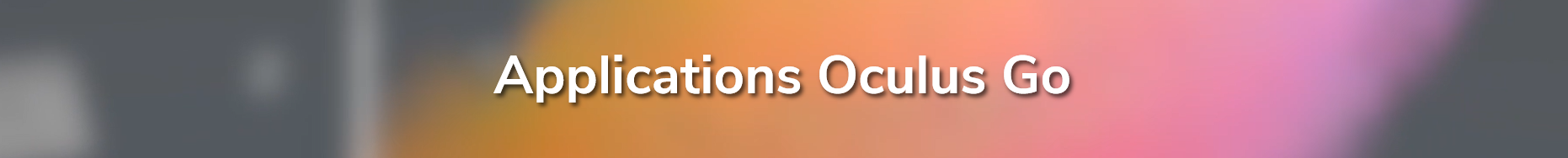 Exemple de formulaire pour avoir de la rétroaction de la part des étudiants.réalité virtuelle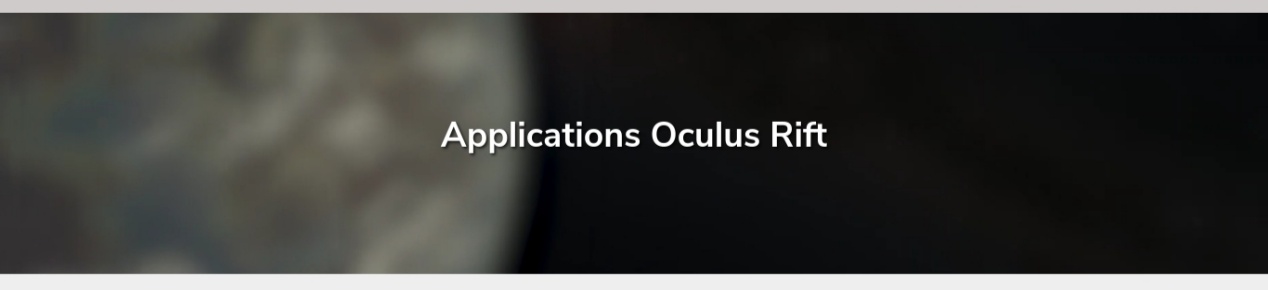 Consignes Présentation de l’équipementRègles de sécuritéAmenez vos écouteurs personnels.Horaire de l’Espace Moebius8h à 16h.La réalité virtuelle se termine à 15h30. Avant de vous présenter au local, vérifiez s’il y a une activité en consultant le calendrier.Le formulaire de réservationLes applications Go sont utilisées avec un des cinq casques Oculus Go. Ce formulaire vous permet de réserver votre casque.Emplacement du localD2702 – Le local est situé à l’intérieur de la bibliothèque.Tourisme360 StoriesDifférentes villes. Parfois possible d’écouter les villageois.Présentation de l’applicationWANDERVisite de villes avec de la documentations par endroits.Présentation de l’applicationYouTube VRSélectionner des vidéos 360Présentation de l’applicationConsignes Présentation de l’équipementRègles de sécuritéHoraire de l’Espace Moebius8h à 16h.La réalité virtuelle se termine à 15h30. Avant de vous présenter au local, vérifiez s’il y a une activité en consultant le calendrier.Le formulaire de réservationLes applications Rift sont utilisées avec un des trois casques Oculus Rift. Ce formulaire vous permet de réserver votre casque.Emplacement du localD2702 – Le local est situé à l’intérieur de la bibliothèque.TourismeGoogle Earth VRSurvoler différentes villes.Présentation de l’application